INDICAÇÃO N.º__742__/ 2.016			Indico à Mesa, observada as formalidades regimentais, seja oficiado o Sr. Prefeito Municipal, solicitando providências, junto à Secretaria Municipal de Serviços Urbanos, serviço de limpeza do bueiro  na Rua Barão de Cotegipe em toda sua extensão localizada no Bairro Jardim Caiuby, neste município.	   Plenário Vereador Mauricio Alves Brás, em 16 de Junho de 2016				        																					     _____________________________          	      Wilson Dos Santos                      	    Vereador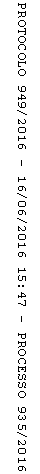 